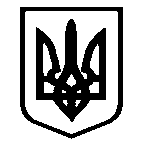 Костянтинівська сільська радаМиколаївського району Миколаївської області_______________________________________________________Р І Ш Е Н Н Я № 919 жовтня 2023 року                                              	ХХІІ сесія восьмого скликанняс. КостянтинівкаПро надання згоди на укладання договору про заміну сторони в зобов’язанні на господарське відання складовими газорозподільної  системи  Керуючись статтями 7, 140 – 146 Конституції України, статтями 26, 60 Закону України «Про місцеве самоврядування в Україні», враховуючи рішення Костянтинівської сільської  ради від 14.12.2020 року № 7 «Про початок реорганізації Баловненської сільської ради Новоодеського району Миколаївської області, Гур’ївської сільської ради Новоодеського району Миколаївської області, Кандибинської сільської ради Новоодеського району Миколаївської області, Себинської сільської ради Новоодеського району Миколаївської області, Новопетрівської сільської ради Новоодеського району Миколаївської області,  Костянтинівської сільської ради Новоодеського району Миколаївської області»,  постановою КМУ № 1335 від 25.11.2022 року «Про врегулювання питання використання газорозподільних систем, або їх складових»,  з  метою захисту та збереження державної власності, власності територіальних громад, комунального майна під час дії воєнного стану,  АТ «Миколаївгаз», здійснює передачу усієї наявної газорозподільної системи під управління та контроль Держави  в особі  ТОВ «Газорозподільні мережі України», Костянтинівська сільська рада ВИРІШИЛА: Надати згоду на укладання договору  про заміну сторони в зобов’язанні  на господарське відання складовими газорозподільної  системи (додаток 1)2.        Уповноважити сільського  голову Павєнтко А.М. на укладання та підписання  договору про заміну сторони в зобов’язанні  на господарське відання складовими газорозподільної  системи  та підписання актів прийому передачі (додатки 2,3)3.      Контроль за виконанням цього рішення покласти на постійну комісію з питань з питань фінансів, бюджету, планування соціально-економічного розвитку, інвестицій та міжнародного співробітництва (голова постійної комісії – Гунішева Любов Василівна).  	Сільський голова                                                                       Антон ПАЄНТКО